Household—household group, code NExported from METEOR(AIHW's Metadata Online Registry)© Australian Institute of Health and Welfare 2024This product, excluding the AIHW logo, Commonwealth Coat of Arms and any material owned by a third party or protected by a trademark, has been released under a Creative Commons BY 4.0 (CC BY 4.0) licence. Excluded material owned by third parties may include, for example, design and layout, images obtained under licence from third parties and signatures. We have made all reasonable efforts to identify and label material owned by third parties.You may distribute, remix and build on this website’s material but must attribute the AIHW as the copyright holder, in line with our attribution policy. The full terms and conditions of this licence are available at https://creativecommons.org/licenses/by/4.0/.Enquiries relating to copyright should be addressed to info@aihw.gov.au.Enquiries or comments on the METEOR metadata or download should be directed to the METEOR team at meteor@aihw.gov.au.Household—household group, code NIdentifying and definitional attributesIdentifying and definitional attributesMetadata item type:Data ElementShort name:Household groupsSynonymous names:Household groupsMETEOR identifier:270149Registration status:Housing assistance, Retired 10/02/2006Data Element Concept:Household—household groupValue Domain:Household group code NValue domain attributesValue domain attributesValue domain attributesRepresentational attributesRepresentational attributesRepresentational attributesRepresentation class:CodeCodeData type:NumberNumberFormat:NNMaximum character length:11ValueMeaningPermissible values:1Single adult2Couple with no children3Sole parent or couple with 1 child4Sole parent or couple with 2 or 3 children5Sole parent or couple with 4 or more childrenSupplementary values:9
 Not stated/inadequately described
 Data element attributes Data element attributes Collection and usage attributesCollection and usage attributesGuide for use:Only the usual residents of the household are included.Adults include children aged 16 or more regardless of whether they are full time students of not.A child is a person under 16 years of age.Household groups is not used for the Commonwealth housing data set including CRA (Commonwealth Rent Assistance). Refer instead to Commonwealth Rent Assistance Income Unit Type.Source and reference attributesSource and reference attributesSubmitting organisation:Australian Institute of Health and Welfare
Origin:Public Rental Housing Data Manual 2001-02Relational attributesRelational attributesRelated metadata references:Is re-engineered from  Household groups, version 2, Derived DE, NHADD, NHDAMG,  Superseded 01/03/2005.pdf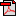  (15.2 KB)       No registration status